Please speak to a member of the Catering team if you have any concerns about the contents of our dishes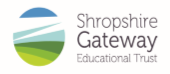 Please speak to a member of the Catering team if you have any concerns about the contents of our dishesThose pupils with an entitlement to free school meals have a daily allowance to be spent at lunch time of £2.41Allergen information is provided at point of sale.The school operates a cashless catering account and pupils’ access this by biometric methods or pin code with funds added to the account by a parent mail login.The Trust will endeavour to keep our catering prices as low as possible and to provide a good service whilst dealing with the challenges of increased food and staffing costs.The Trust strives to avoid unnecessary packaging and where used will source as much as possible recyclable containers and environmentally friendly biodegradable containers. It encourages its pupils to have an awareness and understanding of recycling and environmental issues and provides recycling units throughout the school.The Trust is proud to support its local communities sourcing ingredients where it can from local Shropshire businesses.Week oneMondayTuesdayWednesdayThursdayFridayMain mealBeef Lasagne with garlic breadChicken Strips in a light curry sauceRoast Beef and Yorkshire Pudding with gravyPork Sausage Hotdog in a bun with ketchupMini Fish and Potato CroquetteMain vegetarian/vegan mealQuorn Lasagne with garlic breadQuorn Strips in a light curry sauceCheese, Leek and Potato pieQuorn Sausage hotdog in a bun with ketchupOmelette with Potato CroquetteLight biteJacket potato with choice of cheese, tuna mayo or baked beans or combo of twoJacket potato with choice of cheese, tuna mayo or baked beans or combo of twoJacket potato with choice of cheese, tuna mayo or baked beans or combo of twoJacket potato with choice of cheese, tuna mayo or baked beans or combo of twoJacket potato with choice of cheese, tuna mayo or baked beans or combo of twoSalad optionMixed Egg Salad with croutonsChicken and Grape saladTuna and Sweetcorn saladCheese SaladPasta SaladVegetablesMixed vegetable medleyFluffy white rice, green beans and sweetcornRoast potatoes, carrots and broccoliPotato wedges and sweetcornPeas and carrotsDessertBlueberry muffinOrange fruit jelly with orange segments Flap jackFruit salad with vanilla ice creamIced chocolate sponge and chocolate custardWeek twoMondayTuesdayWednesdayThursdayFridayMain mealChicken Pasta Bake with garlic breadAll day breakfast of sausage and baconRoast Chicken and stuffing with gravyFish Burger in a bun Pepperoni Pizza Slice with potato wedgesMain vegetarian/vegan mealCheesy Pasta Bake with garlic breadOmeletteQuorn fillet and stuffing with vegetable gravy Vegetable Burger in a bunCheese and tomato pizza with potato wedgesLight biteJacket potato with choice of cheese, tuna mayo or baked beans or combo of twoJacket potato with choice of cheese, tuna mayo or baked beans or combo of twoJacket potato with choice of cheese, tuna mayo or baked beans or combo of twoJacket potato with choice of cheese, tuna mayo or baked beans or combo of twoJacket potato with choice of cheese, tuna mayo or baked beans or combo of twoSalad optionMixed egg salad with croutonsChicken and grape saladTuna and sweetcorn saladCheese saladPasta SaladVegetablesMixed Green Salad Hash Brown and grilled tomatoGreen beans and carrotsSweetcorn and broccoliColeslaw and green beansDessertChocolate chip cookiesFruit salad and raspberry ripple ice-creamApple spongePeach slices with vanilla ice creamStrawberry mousseOur Deli counter offers freshly made to order filled baguettes and wraps with choices of filling:Our Deli counter offers freshly made to order filled baguettes and wraps with choices of filling:Mixed salad and:Pulled pork Chicken and baconCoronation chickenChinese chickenRoasted vegetable and cous cousRed Leicester and red onionHamEgg mayonnaisePrawn cocktailWe also have a variety of salads with any of the above toppings and Pasta Pots and Curries with RiceFresh milk shakes, Fruit smoothies and drinksDaily special choicesA daily selection of cakes, fruits, yoghurts, and cereal barsWe also have a variety of salads with any of the above toppings and Pasta Pots and Curries with RiceFresh milk shakes, Fruit smoothies and drinksDaily special choicesA daily selection of cakes, fruits, yoghurts, and cereal bars